Informacje dla pracodawcy:-Pracodawca zgłasza ofertę stażu do jednego Powiatowego Urzędu Pracy właściwego ze względu na siedzibę pracodawcy albo miejsce wykonywania pracy albo innego wybranego przez siebie urzędu.-Powiatowy Urząd Pracy nie może przyjąć oferty stażu, jeżeli pracodawca zawarł w ofercie stażu wymagania, które naruszają zasadę równego traktowania w zatrudnieniu w rozumieniu przepisów prawa pracy i mogą dyskryminować kandydatów do pracy, w szczególności ze względu na płeć, wiek, niepełnosprawność, rasę, religię, narodowość, przekonania polityczne, przynależność związkową, pochodzenie etniczne, wyznanie lub orientację seksualną.-Powiatowy Urząd Pracy może nie przyjąć oferty stażu, w szczególności jeżeli pracodawca w okresie 365 dni przed dniem zgłoszenia oferty pracy został ukarany lub skazany prawomocnym wyrokiem za naruszenie przepisów prawa pracy albo jest objęty postępowaniem dotyczącym naruszenia przepisów prawa pracy.Podstawa prawna: Ustawa z dnia 20 kwietnia 2004 r. o promocji zatrudnienia i instytucjach rynku pracy (tekst jednolity Dz. U. 
z 2024 r. poz. 475).Oświadczam, że w okresie 365 dni przed dniem zgłoszenia oferty stażu nie zostałem skazany prawomocnym wyrokiem za naruszenie praw pracowniczych lub nie jestem objęty postępowaniem wyjaśniającym w tej sprawie oraz, że ofertę stażu zgłosiłem do jednego Powiatowego Urzędu Pracy tj. w Sokołowie Podlaskim.Administratorem danych osobowych jest Dyrektor Powiatowego Urzędu Pracy w Sokołowie Podlaskim z siedzibą przy 
ul. Oleksiaka Wichury 3, 08-300 Sokołów Podlaski. We wszelkich sprawach związanych z przetwarzania danych osobowych można kontaktować się z Inspektorem ochrony danych drogą mailową: iod@pup.sokolowpodl.pl. Przetwarzanie danych osobowych jest konieczne w celu realizacji zadań ustawowych, określonych w przepisach z zakresu polityki rynku pracy, postępowania administracyjnego oraz innych przepisów regulujących działalność Administratora. Pełna treść klauzuli informacyjnej zgodnie z art.13 ust.1 i 2 ogólnego rozporządzenia 
o ochronie danych (RODO) jest dostępna na stronie internetowej pod adresem: sokolowpodlaski.praca.gov.pl......................................…………………………............................................                                        data i czytelny podpis organizatora stażuWypełnia pracownik Powiatowego Urzędu Pracy w Sokołowie Podlaskim.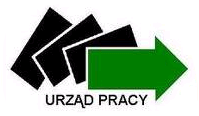 Powiatowy Urząd Pracy w Sokołowie PodlaskimCentrum Aktywizacji Zawodowejul. Oleksiaka Wichury 3, 08-300 Sokołów Podlaskitel.: 25 787 22 04, 25 781 71 30, fax.: 25 781 71 49email: sekretariat@pup.sokolowpodl.plPowiatowy Urząd Pracy w Sokołowie PodlaskimCentrum Aktywizacji Zawodowejul. Oleksiaka Wichury 3, 08-300 Sokołów Podlaskitel.: 25 787 22 04, 25 781 71 30, fax.: 25 781 71 49email: sekretariat@pup.sokolowpodl.plPowiatowy Urząd Pracy w Sokołowie PodlaskimCentrum Aktywizacji Zawodowejul. Oleksiaka Wichury 3, 08-300 Sokołów Podlaskitel.: 25 787 22 04, 25 781 71 30, fax.: 25 781 71 49email: sekretariat@pup.sokolowpodl.plPowiatowy Urząd Pracy w Sokołowie PodlaskimCentrum Aktywizacji Zawodowejul. Oleksiaka Wichury 3, 08-300 Sokołów Podlaskitel.: 25 787 22 04, 25 781 71 30, fax.: 25 781 71 49email: sekretariat@pup.sokolowpodl.plPowiatowy Urząd Pracy w Sokołowie PodlaskimCentrum Aktywizacji Zawodowejul. Oleksiaka Wichury 3, 08-300 Sokołów Podlaskitel.: 25 787 22 04, 25 781 71 30, fax.: 25 781 71 49email: sekretariat@pup.sokolowpodl.pl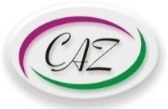 OFERTA STAŻUOFERTA STAŻUOFERTA STAŻUOFERTA STAŻUOFERTA STAŻUOFERTA STAŻUOFERTA STAŻUI. Informacje dotyczące organizatora stażuI. Informacje dotyczące organizatora stażuI. Informacje dotyczące organizatora stażuI. Informacje dotyczące organizatora stażuI. Informacje dotyczące organizatora stażuI. Informacje dotyczące organizatora stażuI. Informacje dotyczące organizatora stażu1. Nazwa Organizatora stażu:…………………………………………………………………………………………………………………………………………………………………………………………………………………..Agencja zatrudnienia: ☐ TAK   ☐ NIE   ☐ KRAZ nr……………………………………..Czy oferta jest ofertą pracy tymczasowej? ☐ TAK   ☐ NIE1. Nazwa Organizatora stażu:…………………………………………………………………………………………………………………………………………………………………………………………………………………..Agencja zatrudnienia: ☐ TAK   ☐ NIE   ☐ KRAZ nr……………………………………..Czy oferta jest ofertą pracy tymczasowej? ☐ TAK   ☐ NIE1. Nazwa Organizatora stażu:…………………………………………………………………………………………………………………………………………………………………………………………………………………..Agencja zatrudnienia: ☐ TAK   ☐ NIE   ☐ KRAZ nr……………………………………..Czy oferta jest ofertą pracy tymczasowej? ☐ TAK   ☐ NIE1. Nazwa Organizatora stażu:…………………………………………………………………………………………………………………………………………………………………………………………………………………..Agencja zatrudnienia: ☐ TAK   ☐ NIE   ☐ KRAZ nr……………………………………..Czy oferta jest ofertą pracy tymczasowej? ☐ TAK   ☐ NIE2. Adres organizatora stażu:miejscowość……………………………………………………………………………….ulica……………………………………………………………………………………………kod pocztowy  _ _ - _ _ _email………………………………………………………………………………………….2. Adres organizatora stażu:miejscowość……………………………………………………………………………….ulica……………………………………………………………………………………………kod pocztowy  _ _ - _ _ _email………………………………………………………………………………………….2. Adres organizatora stażu:miejscowość……………………………………………………………………………….ulica……………………………………………………………………………………………kod pocztowy  _ _ - _ _ _email………………………………………………………………………………………….3. Imię, nazwisko i stanowisko osoby wskazanej do kontaktóww sprawie oferty stażu:……………………………………………………….…………..………………………………………………………………………………………………………..Tel.: ………………………………………………………………………………………………..3. Imię, nazwisko i stanowisko osoby wskazanej do kontaktóww sprawie oferty stażu:……………………………………………………….…………..………………………………………………………………………………………………………..Tel.: ………………………………………………………………………………………………..3. Imię, nazwisko i stanowisko osoby wskazanej do kontaktóww sprawie oferty stażu:……………………………………………………….…………..………………………………………………………………………………………………………..Tel.: ………………………………………………………………………………………………..3. Imię, nazwisko i stanowisko osoby wskazanej do kontaktóww sprawie oferty stażu:……………………………………………………….…………..………………………………………………………………………………………………………..Tel.: ………………………………………………………………………………………………..4. Forma kontaktu z organizatorem stażu:kontakt telefoniczny…………………………………………………………………..osobisty w godzinach………………………………………………………………….inny (jaki?)………………………………………………………………………………….4. Forma kontaktu z organizatorem stażu:kontakt telefoniczny…………………………………………………………………..osobisty w godzinach………………………………………………………………….inny (jaki?)………………………………………………………………………………….4. Forma kontaktu z organizatorem stażu:kontakt telefoniczny…………………………………………………………………..osobisty w godzinach………………………………………………………………….inny (jaki?)………………………………………………………………………………….5. NIP _ _ _ _ _ _ _ _ _ _  5. NIP _ _ _ _ _ _ _ _ _ _  5. NIP _ _ _ _ _ _ _ _ _ _  5. NIP _ _ _ _ _ _ _ _ _ _  8. Forma prawna☐ jednoosobowa działalność gospodarcza☐ spółka kapitałowa (spółka z o.o., spółka akcyjna)☐ spółka cywilna☐ spółka osobowa (spółka jawna, partnerska, komandytowa, komandytowo-akcyjna☐ inna (jaka?)………………………………………………………………………………………..8. Forma prawna☐ jednoosobowa działalność gospodarcza☐ spółka kapitałowa (spółka z o.o., spółka akcyjna)☐ spółka cywilna☐ spółka osobowa (spółka jawna, partnerska, komandytowa, komandytowo-akcyjna☐ inna (jaka?)………………………………………………………………………………………..8. Forma prawna☐ jednoosobowa działalność gospodarcza☐ spółka kapitałowa (spółka z o.o., spółka akcyjna)☐ spółka cywilna☐ spółka osobowa (spółka jawna, partnerska, komandytowa, komandytowo-akcyjna☐ inna (jaka?)………………………………………………………………………………………..6. Podstawowy rodzaj działalności w PKD _  _ _ _ _6. Podstawowy rodzaj działalności w PKD _  _ _ _ _6. Podstawowy rodzaj działalności w PKD _  _ _ _ _6. Podstawowy rodzaj działalności w PKD _  _ _ _ _8. Forma prawna☐ jednoosobowa działalność gospodarcza☐ spółka kapitałowa (spółka z o.o., spółka akcyjna)☐ spółka cywilna☐ spółka osobowa (spółka jawna, partnerska, komandytowa, komandytowo-akcyjna☐ inna (jaka?)………………………………………………………………………………………..8. Forma prawna☐ jednoosobowa działalność gospodarcza☐ spółka kapitałowa (spółka z o.o., spółka akcyjna)☐ spółka cywilna☐ spółka osobowa (spółka jawna, partnerska, komandytowa, komandytowo-akcyjna☐ inna (jaka?)………………………………………………………………………………………..8. Forma prawna☐ jednoosobowa działalność gospodarcza☐ spółka kapitałowa (spółka z o.o., spółka akcyjna)☐ spółka cywilna☐ spółka osobowa (spółka jawna, partnerska, komandytowa, komandytowo-akcyjna☐ inna (jaka?)………………………………………………………………………………………..7. Liczba zatrudnionych osób w przeliczeniu na pełny wymiar czasu pracy ……………7. Liczba zatrudnionych osób w przeliczeniu na pełny wymiar czasu pracy ……………7. Liczba zatrudnionych osób w przeliczeniu na pełny wymiar czasu pracy ……………7. Liczba zatrudnionych osób w przeliczeniu na pełny wymiar czasu pracy ……………8. Forma prawna☐ jednoosobowa działalność gospodarcza☐ spółka kapitałowa (spółka z o.o., spółka akcyjna)☐ spółka cywilna☐ spółka osobowa (spółka jawna, partnerska, komandytowa, komandytowo-akcyjna☐ inna (jaka?)………………………………………………………………………………………..8. Forma prawna☐ jednoosobowa działalność gospodarcza☐ spółka kapitałowa (spółka z o.o., spółka akcyjna)☐ spółka cywilna☐ spółka osobowa (spółka jawna, partnerska, komandytowa, komandytowo-akcyjna☐ inna (jaka?)………………………………………………………………………………………..8. Forma prawna☐ jednoosobowa działalność gospodarcza☐ spółka kapitałowa (spółka z o.o., spółka akcyjna)☐ spółka cywilna☐ spółka osobowa (spółka jawna, partnerska, komandytowa, komandytowo-akcyjna☐ inna (jaka?)………………………………………………………………………………………..II. Informacje dotyczące oferty stażuII. Informacje dotyczące oferty stażuII. Informacje dotyczące oferty stażuII. Informacje dotyczące oferty stażuII. Informacje dotyczące oferty stażuII. Informacje dotyczące oferty stażuII. Informacje dotyczące oferty stażu9. Nazwa zawodu…………………………………………………………………..…………………………………………………………………..9. Nazwa zawodu…………………………………………………………………..…………………………………………………………………..11. Nazwa stanowiska………………………………………………………………………………………………………………………………………………………………………………………………………11. Nazwa stanowiska………………………………………………………………………………………………………………………………………………………………………………………………………11. Nazwa stanowiska………………………………………………………………………………………………………………………………………………………………………………………………………12. Miejsce odbywania stażu………………………………………………………………………………………………………………………………………………………………………………………………………12. Miejsce odbywania stażu………………………………………………………………………………………………………………………………………………………………………………………………………10. Kod zawodu _ _ _ _ _ _10. Kod zawodu _ _ _ _ _ _11. Nazwa stanowiska………………………………………………………………………………………………………………………………………………………………………………………………………11. Nazwa stanowiska………………………………………………………………………………………………………………………………………………………………………………………………………11. Nazwa stanowiska………………………………………………………………………………………………………………………………………………………………………………………………………13. Liczba wolnych miejsc stażu: …………w tym dla osób z niepełnosprawnościami: ……………13. Liczba wolnych miejsc stażu: …………w tym dla osób z niepełnosprawnościami: ……………14. Wymagane dokumenty:☐ CV☐ list motywacyjny☐ świadectwa pracy☐ dokumenty potwierdzające kwalifikacje☐ orzeczenie o niepełnosprawności☐ inne ………………………………………………………14. Wymagane dokumenty:☐ CV☐ list motywacyjny☐ świadectwa pracy☐ dokumenty potwierdzające kwalifikacje☐ orzeczenie o niepełnosprawności☐ inne ………………………………………………………15. Data zatrudnienia:_ _ - _ _ - _ _ _ _15. Data zatrudnienia:_ _ - _ _ - _ _ _ _15. Data zatrudnienia:_ _ - _ _ - _ _ _ _13. Liczba wolnych miejsc stażu: …………w tym dla osób z niepełnosprawnościami: ……………13. Liczba wolnych miejsc stażu: …………w tym dla osób z niepełnosprawnościami: ……………14. Wymagane dokumenty:☐ CV☐ list motywacyjny☐ świadectwa pracy☐ dokumenty potwierdzające kwalifikacje☐ orzeczenie o niepełnosprawności☐ inne ………………………………………………………14. Wymagane dokumenty:☐ CV☐ list motywacyjny☐ świadectwa pracy☐ dokumenty potwierdzające kwalifikacje☐ orzeczenie o niepełnosprawności☐ inne ………………………………………………………15. Data zatrudnienia:_ _ - _ _ - _ _ _ _15. Data zatrudnienia:_ _ - _ _ - _ _ _ _15. Data zatrudnienia:_ _ - _ _ - _ _ _ _16. Data ważności oferty:_ _ - _ _ - _ _ _ _16. Data ważności oferty:_ _ - _ _ - _ _ _ _17. Zmianowość: ☐ jedna zmiana,  ☐ dwie zmiany,  ☐ trzy zmiany,  ☐ ruch ciągły,  ☐ inna ………………………………………………………17. Zmianowość: ☐ jedna zmiana,  ☐ dwie zmiany,  ☐ trzy zmiany,  ☐ ruch ciągły,  ☐ inna ………………………………………………………17. Zmianowość: ☐ jedna zmiana,  ☐ dwie zmiany,  ☐ trzy zmiany,  ☐ ruch ciągły,  ☐ inna ………………………………………………………17. Zmianowość: ☐ jedna zmiana,  ☐ dwie zmiany,  ☐ trzy zmiany,  ☐ ruch ciągły,  ☐ inna ………………………………………………………17. Zmianowość: ☐ jedna zmiana,  ☐ dwie zmiany,  ☐ trzy zmiany,  ☐ ruch ciągły,  ☐ inna ………………………………………………………17. Zmianowość: ☐ jedna zmiana,  ☐ dwie zmiany,  ☐ trzy zmiany,  ☐ ruch ciągły,  ☐ inna ………………………………………………………17. Zmianowość: ☐ jedna zmiana,  ☐ dwie zmiany,  ☐ trzy zmiany,  ☐ ruch ciągły,  ☐ inna ………………………………………………………18. Wymagania/oczekiwania organizatora stażu:1) wykształcenie ……………………………………………………………………………2) staż pracy ……………………………………………………………………………..….3) uprawnienia umiejętności ………………………………………………………..………………………………………………………………………………………………………4) język obcy (w jakim stopniu) …………………………………………………….5) pozostałe ………………………………………………………………………………….18. Wymagania/oczekiwania organizatora stażu:1) wykształcenie ……………………………………………………………………………2) staż pracy ……………………………………………………………………………..….3) uprawnienia umiejętności ………………………………………………………..………………………………………………………………………………………………………4) język obcy (w jakim stopniu) …………………………………………………….5) pozostałe ………………………………………………………………………………….18. Wymagania/oczekiwania organizatora stażu:1) wykształcenie ……………………………………………………………………………2) staż pracy ……………………………………………………………………………..….3) uprawnienia umiejętności ………………………………………………………..………………………………………………………………………………………………………4) język obcy (w jakim stopniu) …………………………………………………….5) pozostałe ………………………………………………………………………………….19. Charakterystyka stażu, zakres obowiązków:………………………………………………………………………………………………………………………………………………………………………………………………………………………………………………………………………………………………………………………………………………………………………………………………………………………………………………………………………………………………………………………………………………………………………………………………………………………………………………19. Charakterystyka stażu, zakres obowiązków:………………………………………………………………………………………………………………………………………………………………………………………………………………………………………………………………………………………………………………………………………………………………………………………………………………………………………………………………………………………………………………………………………………………………………………………………………………………………………………19. Charakterystyka stażu, zakres obowiązków:………………………………………………………………………………………………………………………………………………………………………………………………………………………………………………………………………………………………………………………………………………………………………………………………………………………………………………………………………………………………………………………………………………………………………………………………………………………………………………19. Charakterystyka stażu, zakres obowiązków:………………………………………………………………………………………………………………………………………………………………………………………………………………………………………………………………………………………………………………………………………………………………………………………………………………………………………………………………………………………………………………………………………………………………………………………………………………………………………………20. Zasięg ogłoszenia oferty pracy: ☐ terytorium Polski, ☐ terytorium Polski i państw EU/EOG (jakich?)………………………………………………………………..….…..20. Zasięg ogłoszenia oferty pracy: ☐ terytorium Polski, ☐ terytorium Polski i państw EU/EOG (jakich?)………………………………………………………………..….…..20. Zasięg ogłoszenia oferty pracy: ☐ terytorium Polski, ☐ terytorium Polski i państw EU/EOG (jakich?)………………………………………………………………..….…..20. Zasięg ogłoszenia oferty pracy: ☐ terytorium Polski, ☐ terytorium Polski i państw EU/EOG (jakich?)………………………………………………………………..….…..20. Zasięg ogłoszenia oferty pracy: ☐ terytorium Polski, ☐ terytorium Polski i państw EU/EOG (jakich?)………………………………………………………………..….…..20. Zasięg ogłoszenia oferty pracy: ☐ terytorium Polski, ☐ terytorium Polski i państw EU/EOG (jakich?)………………………………………………………………..….…..20. Zasięg ogłoszenia oferty pracy: ☐ terytorium Polski, ☐ terytorium Polski i państw EU/EOG (jakich?)………………………………………………………………..….…..21. Częstotliwość kontaktów z pracodawcą w sprawie oferty: ………………………………………………………………………………………………………..……………………….……….21. Częstotliwość kontaktów z pracodawcą w sprawie oferty: ………………………………………………………………………………………………………..……………………….……….21. Częstotliwość kontaktów z pracodawcą w sprawie oferty: ………………………………………………………………………………………………………..……………………….……….21. Częstotliwość kontaktów z pracodawcą w sprawie oferty: ………………………………………………………………………………………………………..……………………….……….21. Częstotliwość kontaktów z pracodawcą w sprawie oferty: ………………………………………………………………………………………………………..……………………….……….21. Częstotliwość kontaktów z pracodawcą w sprawie oferty: ………………………………………………………………………………………………………..……………………….……….21. Częstotliwość kontaktów z pracodawcą w sprawie oferty: ………………………………………………………………………………………………………..……………………….……….Data przyjęcia oferty_ _ - _ _ - _ _ _ _Numer oferty_ _ _ _ _ _ _ _Numer oferty_ _ _ _ _ _ _ _Numer pracodawcy_ _ _ _ _ _ _ _Numer pracodawcy_ _ _ _ _ _ _ _Data zamknięcia_ _ - _ _ - _ _ _ _Pracownik nadzorujący realizację oferty:Pracownik nadzorujący realizację oferty:…………….………………………………………….Imię i nazwisko…………….………………………………………….Imię i nazwisko_ _ - _ _ - _ _ _ _
Data_ _ - _ _ - _ _ _ _
Data